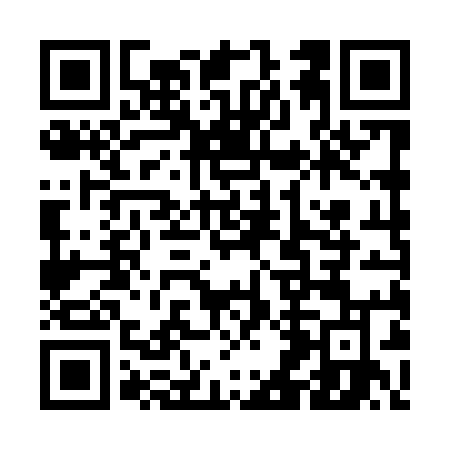 Ramadan times for Rzeczenica, PolandMon 11 Mar 2024 - Wed 10 Apr 2024High Latitude Method: Angle Based RulePrayer Calculation Method: Muslim World LeagueAsar Calculation Method: HanafiPrayer times provided by https://www.salahtimes.comDateDayFajrSuhurSunriseDhuhrAsrIftarMaghribIsha11Mon4:174:176:1512:013:515:495:497:4012Tue4:154:156:1312:013:525:515:517:4213Wed4:124:126:1012:013:545:535:537:4414Thu4:094:096:0812:013:555:545:547:4615Fri4:074:076:0512:003:575:565:567:4816Sat4:044:046:0312:003:585:585:587:5017Sun4:014:016:0112:004:006:006:007:5218Mon3:583:585:5811:594:016:026:027:5419Tue3:563:565:5611:594:036:046:047:5720Wed3:533:535:5311:594:046:066:067:5921Thu3:503:505:5111:594:066:086:088:0122Fri3:473:475:4811:584:076:096:098:0323Sat3:443:445:4611:584:096:116:118:0524Sun3:413:415:4311:584:106:136:138:0825Mon3:383:385:4111:574:126:156:158:1026Tue3:353:355:3811:574:136:176:178:1227Wed3:323:325:3611:574:146:196:198:1528Thu3:293:295:3411:574:166:216:218:1729Fri3:263:265:3111:564:176:226:228:1930Sat3:233:235:2911:564:196:246:248:2231Sun4:204:206:2612:565:207:267:269:241Mon4:174:176:2412:555:217:287:289:272Tue4:144:146:2112:555:237:307:309:293Wed4:114:116:1912:555:247:327:329:324Thu4:084:086:1612:545:257:337:339:345Fri4:044:046:1412:545:277:357:359:376Sat4:014:016:1212:545:287:377:379:397Sun3:583:586:0912:545:297:397:399:428Mon3:553:556:0712:535:317:417:419:459Tue3:513:516:0412:535:327:437:439:4710Wed3:483:486:0212:535:337:457:459:50